Αθήνα,  8/1/2014ΨΗΦΙΣΜΑ ΣΥΜΠΑΡΑΣΤΑΣΗΣΗ ΟΙΥΕ στέκεται στο πλευρό του δίκαιου αγώνα της συναδέλφισσας Ελένης Δεμέναγα. Η απόλυση της Ελένης Δεμέναγα είναι προφανές, βάσει των γεγονότων, ότι στήθηκε από την εταιρεία με πρόσχημα τα δήθεν μη ικανοποιητικά επαγγελματικά κριτήρια. Είναι κάτι παραπάνω από βέβαιο ότι, η Ελένη Δεμέναγα «ενοχλούσε» την εταιρεία WIND με τη δράση της, καθώς και με τη συμμετοχή της στις απεργίες και στη διεκδίκηση των δικαιωμάτων των εργαζομένων. Αντιστεκόταν διαρκώς στην επιδείνωση των συνθηκών εργασίας στο τμήμα εξυπηρέτησης πελατών και παρότρυνε κι άλλους συναδέλφους να αγωνιστούν όλοι μαζί ενωμένοι μέσα από το Σωματείο τους. Για αυτόν ακριβώς το λόγο, η διοίκηση της WIND αλλοίωσε τα στατιστικά και την αξιολόγησή της, προκειμένου να την παρουσιάσουν ως μη παραγωγική και κουρασμένη από τους έντονους ρυθμούς της δουλειάς. Μετά από την αλλοίωση των στοιχείων, επιχειρήθηκε να την απολύσουν εν κρυπτώ, μεταφέροντάς την από τον κύριο χώρο δουλειάς της, προκειμένου να υποκύψει στις πιέσεις της απόλυσης, απομονωμένη από το Σωματείο της και τους συναδέλφους της. Η συναδέλφισσά μας δεν φοβήθηκε και αρνήθηκε να δεχτεί την απόλυσή της. Αρνήθηκε να μεταφερθεί σε άλλο χώρο, μαζί με άλλους συναδέλφους, και υπερασπίστηκε με σθένος την επαγγελματική και ανθρώπινη αξιοπρέπειά όλων των εργαζομένων με τη στάση της. Η ΟΙΥΕ στηρίζει ολόψυχα τον αγώνα και του σωματείου της WIND, καθώς και τον προσωπικό αγώνα της συναδέλφισσας. Εκφράζει την αλληλεγγύη της και δηλώνει ότι θα είναι δίπλα της, μέχρι την τελική δικαίωση. Για την ΟΙΥΕ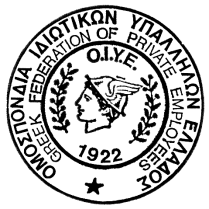 